« 22  »   октября 2021г.                        г. Западная Двина                                         №  124О согласовании  замены дотациина выравнивание бюджетнойобеспеченности   дополнительным нормативом  отчисленийот налога на доходы физических лиц       В соответствии с частью 5 статьи 138 Бюджетного кодекса Российской Федерации  Дума Западнодвинского муниципального округа РЕШИЛА:Согласовать замену расчётной суммы дотации на выравнивание бюджетной обеспеченности муниципального округа  на  2022  год  и  на плановый период 2023 и 2024 годов в полном объёме дополнительным нормативом отчислений от налога на доходы физических лиц. Настоящее решение вступает в силу  со дня его опубликования.Настоящее решение подлежит официальному опубликованию в районной газете «Авангард» и размещению на официальном сайте администрации Западнодвинского района в  информационно – телекоммуникационной сети «Интернет».         Председатель Думы         Западнодвинского         муниципального округа                                                              С. Е. ШироковаРФДУМА ЗАПАДНОДВИНСКОГО МУНИЦИПАЛЬНОГО ОКРУГАТВЕРСКОЙ ОБЛАСТИ                                                                 РЕШЕНИЕ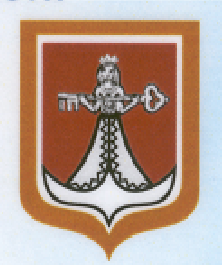 